FFatal Accidents Act 1959Portfolio:Attorney GeneralAgency:Department of JusticeFatal Accidents Act 19591959/020 (8 Eliz. II No. 20)8 Oct 19598 Oct 1959Fatal Accidents Act Amendment Act 19731973/00725 May 19738 Mar 1976 (see s. 2 and Gazette 5 Mar 1976 p. 635)Reprint approved 13 Apr 1976 Reprint approved 13 Apr 1976 Reprint approved 13 Apr 1976 Reprint approved 13 Apr 1976 Acts Amendment (Asbestos Related Diseases) Act 1983 Pt. IV1983/08422 Dec 198319 Jan 1984 (see s. 2)Fatal Accidents Amendment Act 19851985/0974 Dec 19851 Jan 1986 (see s. 2)Acts Amendment (Coal Mining Industry) Act 1994 s. 221994/04522 Sep 199422 Sep 1994 (see s. 2(1))Reprint 2 as at 7 Feb 2003 Reprint 2 as at 7 Feb 2003 Reprint 2 as at 7 Feb 2003 Reprint 2 as at 7 Feb 2003 Acts Amendment (Equality of Status) Act 2003 Pt. 202003/02822 May 20031 Jul 2003 (see s. 2 and Gazette 30 Jun 2003 p. 2579)Limitation Legislation Amendment and Repeal Act 2005 Pt. 62005/02015 Nov 200515 Nov 2005 (see s. 2(1))Fatal Accidents Amendment Act 20082008/02019 May 200819 May 2008 (see s. 2)Reprint 3 as at 17 Apr 2009 Reprint 3 as at 17 Apr 2009 Reprint 3 as at 17 Apr 2009 Reprint 3 as at 17 Apr 2009 Standardisation of Formatting Act 2010 s. 4 & 582010/01928 Jun 201011 Sep 2010 (see s. 2(b) and Gazette 10 Sep 2010 p. 4341)Statutes (Repeals and Minor Amendments) Act 2011 s. 52011/04725 Oct 201126 Oct 2011 (see s. 2(b))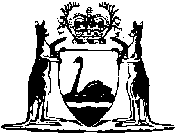 